Муниципальное дошкольное образовательное учреждение Мостовский детский сад «Колосок»Конспект занятияТема: Знакомство с бурятской юртой и бытом.Подготовила:Воспитатель Левина О.Л.Февраль 2023 годЦель: познакомить детей с национальным жилищем бурят - юртой.Задачи:- Продолжать знакомить детей с элементами бурятского национального орнамента, приобщение детей к самобытной культуре и обычаям бурят.- Развивать творческие способности детей.- Воспитывать уважение и почитание к культуре своего народа, побуждать в детях эмоциональную отзывчивость к народной культуре через приобщение к искусству.Методы: наглядный, словесный, репродуктивныйПредварительная работа: посещение мини-музея «Юрта» в детском саду, чтение бурятских народных сказок, рассматривание и сравнивание русского сарафана и бурятского дэгэла.Активизация словаря: юрта, войлок, дымник, очаг, орнаментМатериалы: волшебный сундучок, макет юрты, иллюстрации юрт, аудиозаписи этнической музыки, образцы элементов бурятского орнамента, листы бумаги А5 на каждого ребенка, восковые мелкиХод:Воспитатель: (начинает с чтения отрывка из стихотворения И.Сурикова «Детство»)Вот моя деревня;Вот мой дом родной;Вот качусь я в санкахПо горе крутой……- Ребята, сегодня я не случайно заговорила о родных местах. Кто из вас скажет, как называется наша Республика?(Ответы детей)Воспитатель: Верно, Республика Бурятия - это наша малая родина. Здесь  проживают различные народы: русские, буряты, татары, башкиры и многие другие национальности. Сегодня мы познакомимся с некоторыми традициями и бытом бурят. А в этом нам поможет наш мини-музей, в котором находится много интересных вещей. (Рассматривание бурятской национальной одежды) У каждой национальности есть также свой костюм – у русских это сарафан и рубаха со штанами, а у бурят, дети, есть тоже свой национальный костюм называется он дэгэл, давайте померим его. (Надеваем костюмы) 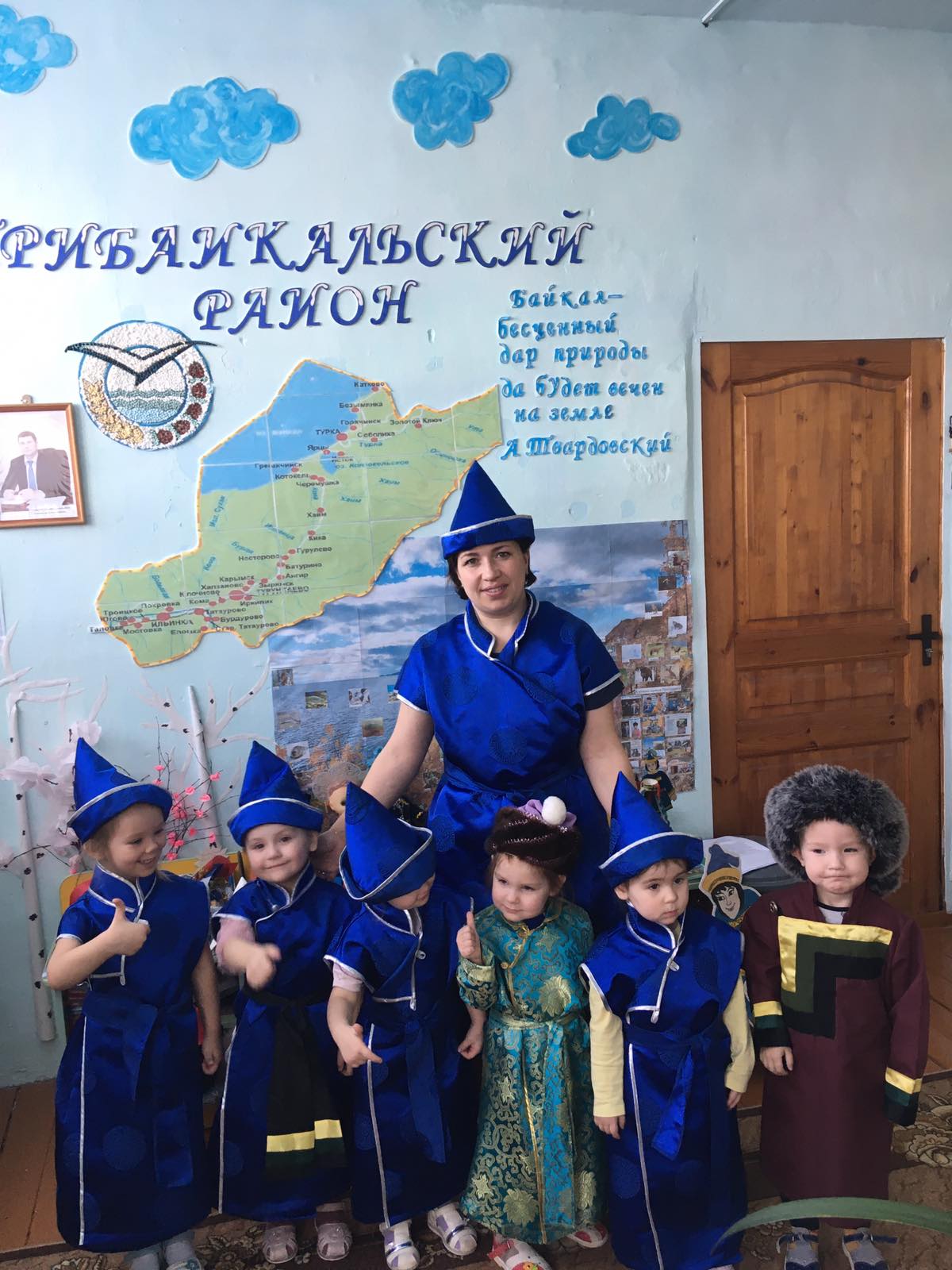 - Ребята, послушайте загадку:В доме лишь одна стена,Очень круглая она.До того она кругла -Ни единого угла. (Юрта)Как называется национальное жилище бурят?Дети: отвечают.(Воспитатель показывает макет юрты)Воспитатель: Это юрта - жилище кочевников-скотоводов. Ребята, а юрта похожа на обычные деревянные дома, которые мы привыкли видеть вокруг?Дети: Нет, она круглая, без углов, небольшая.Воспитатель: Хорошо, а юрту строят или ставят, как вы думаете?Дети: Ставят.Воспитатель: Верно, юрту ставят в определенном порядке. Для начала буряты выбирали место, где она будет стоять. Остов юрты состоит из деревянных решеток и жердей, которые покрывают войлоком. Войлок – прочный материал, изготовленный из шерсти овец или верблюдов (из этого материала катают валенки). Чтобы получить из шерсти войлок, шерсть надо долго и с усилием мять и перетирать, чтобы она совсем спуталась. Ребята, вы можете потрогать войлок(Дети рассматривают) 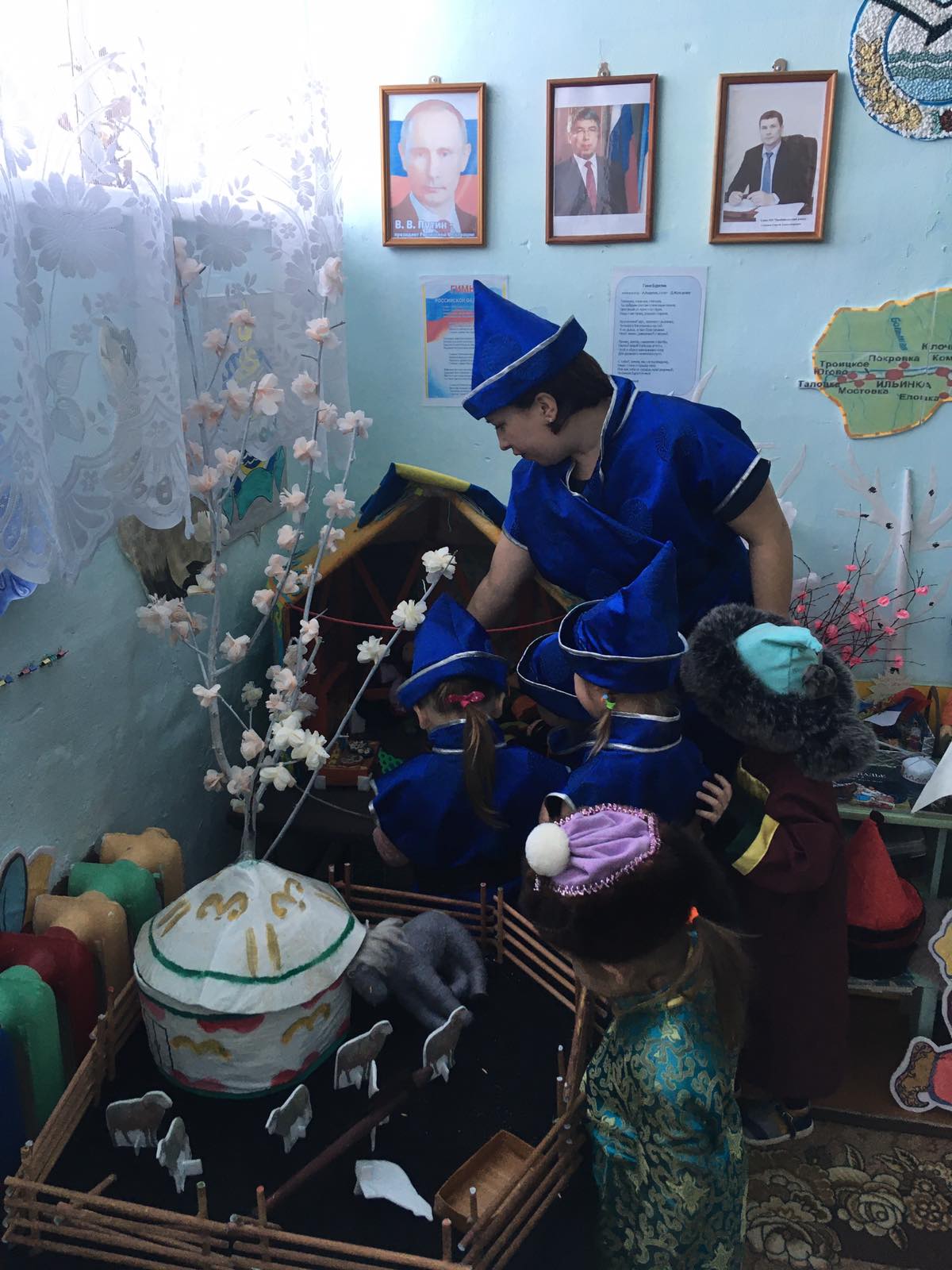 Воспитатель: Молодцы! А сейчас давайте немного поиграем.Подвижная игра «Юрта»Юрта, юрта, круглый дом,Побывайте в доме том!(Дети становятся в круг).Гости явятся едва -(Подняли руки).В печку прыгают дрова.(Наклонились, подкладывают).Печка жарко топится.(Прыгают в круг).Угостить торопится(Прыжки назад).Ладушки, ладушки,(Хлопают в ладоши).Круглые оладушки!(Все кружатся).Воспитатель: Ребята, посмотрите, как могут быть украшены юрты. (Показ)К культурным ценностям любого народа относятся орнаменты, которые широко распространены в быту, народном искусстве, архитектуре и т.д. Орнаменты мы видим везде. Слово «орнамент» переводится как «узор», «украшение». 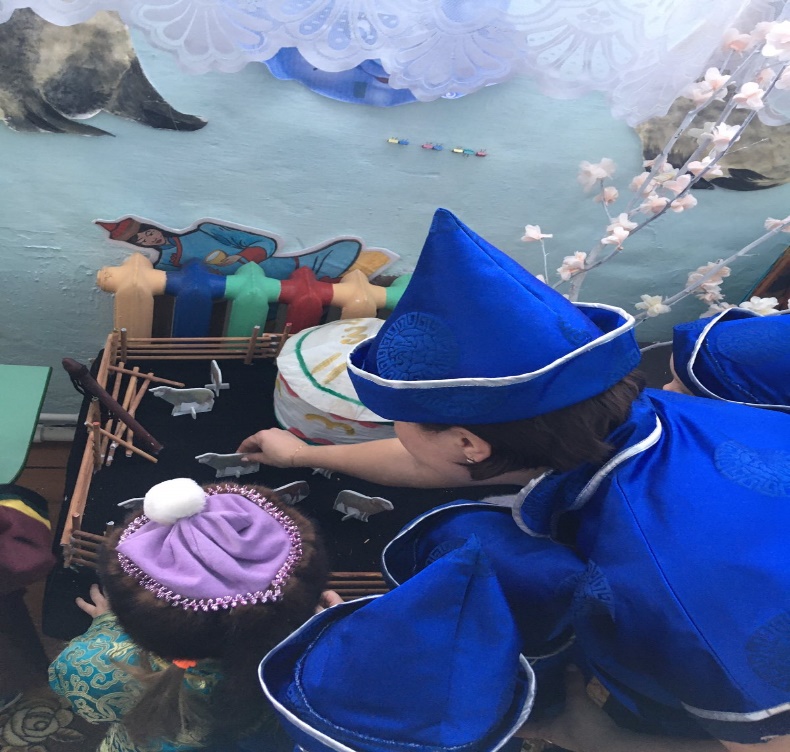 Ребята, вы где-то еще видели бурятские орнаменты - узоры?Дети: На шапке, варежках, платьях, сумках …..Воспитатель: Я предлагаю создать свой узор. На столах лежат листочки. Что на них изображено? 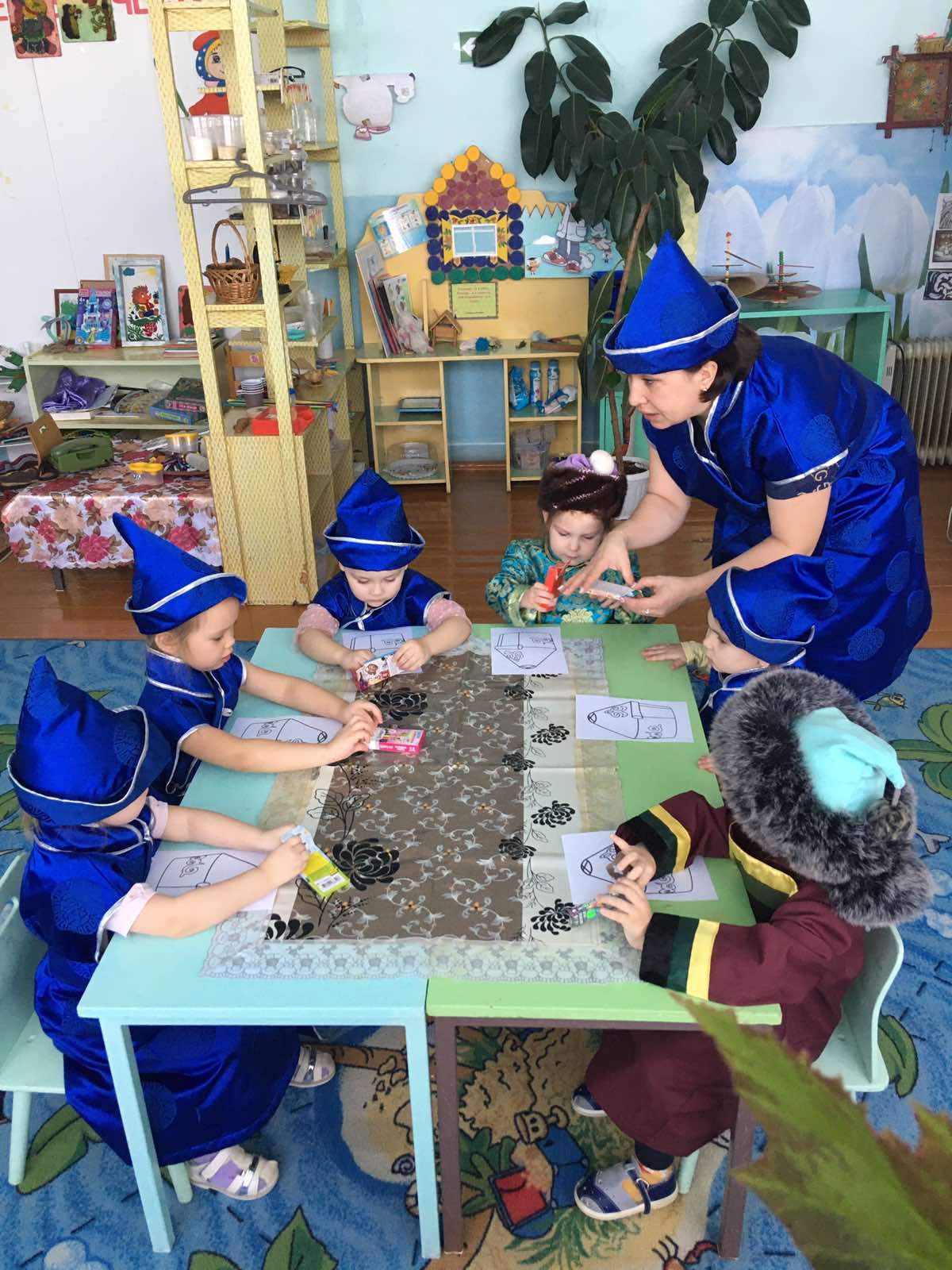 Дети: Юрта. (Во время самостоятельной работы детей негромко звучит аудиозапись с этнической музыкой)Воспитатель: Ребята, посмотрите, какие получились нарядные юрты! Чем мы их украшали?Дети: Узором, орнаментом.Воспитатель: Что вы нового узнали?Дети: Отвечают.Воспитатель: Сегодня мы с вами познакомились с некоторыми традициями и обычаями бурятского народа, узнали, как называется жилище бурят (юрта), что такое орнамент и где он используется.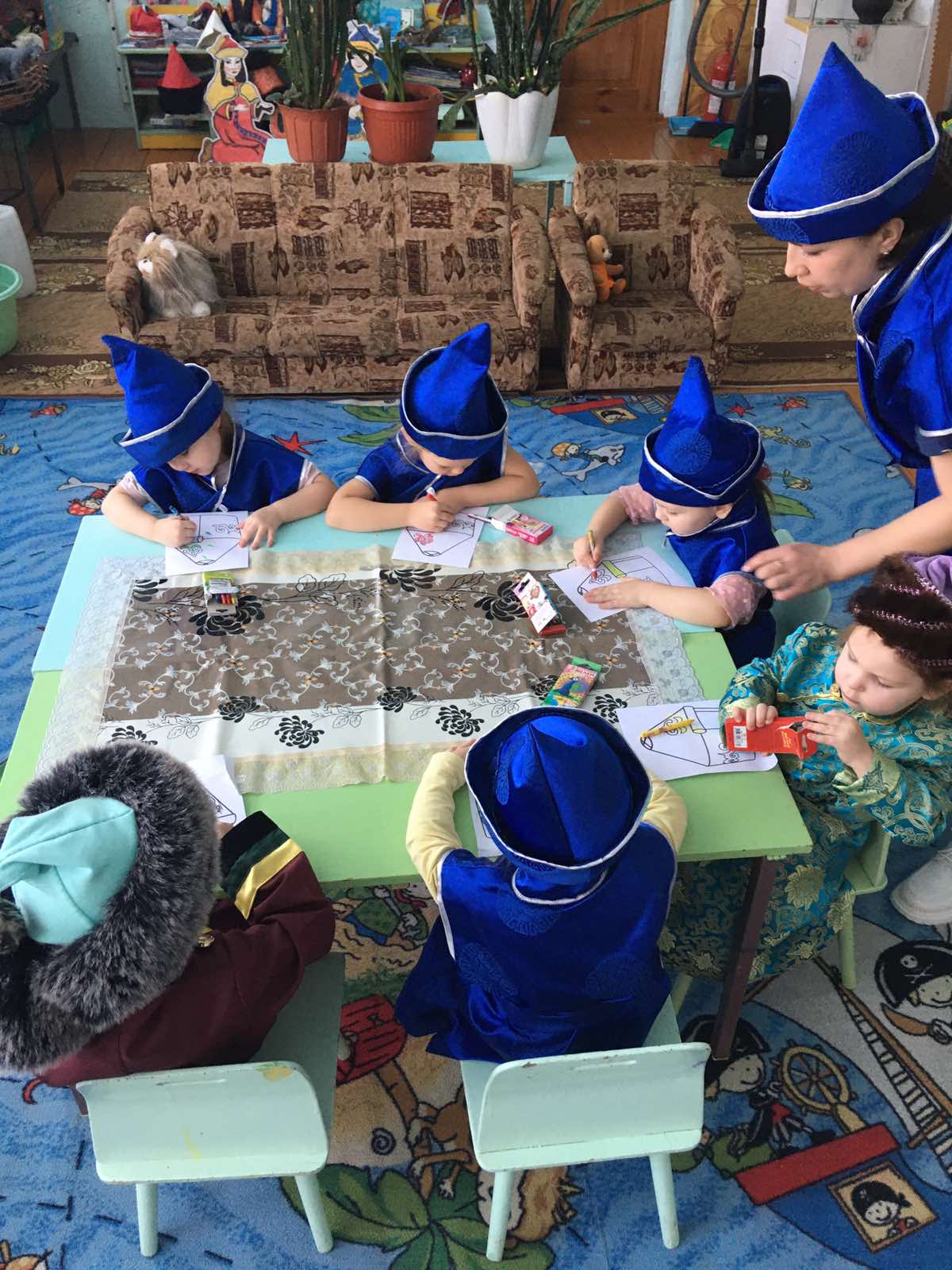 Приложение 1.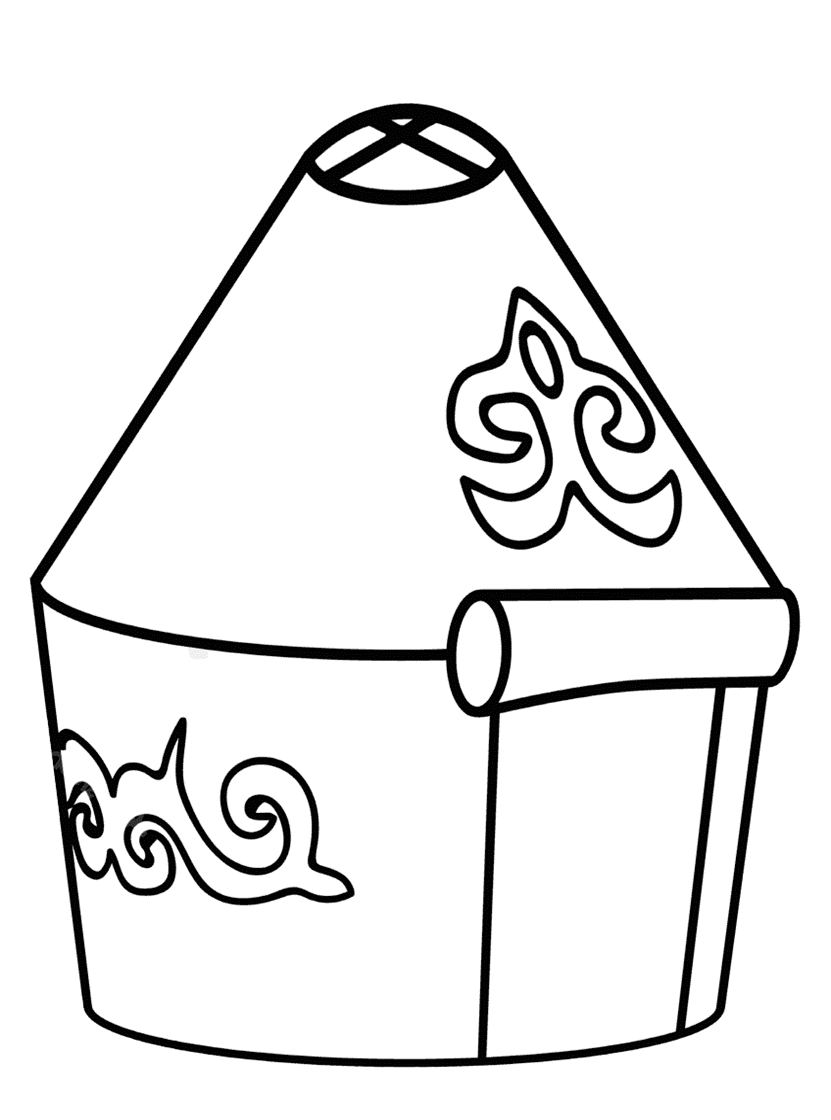 